¿Cómo se llaman los movimientos vibratorios originados por la energía que se libera al chocar las placas tectónicas? ¿Cómo se originan los volcanes?¿Cuál es la montaña más alta de España?¿Qué beneficios tiene la actividad volcánica?¿Cuáles son los principales agentes de la erosión del suelo?¿Por qué los seres humanos y los animales no podemos consumir agua de los océanos?El agua que utilizamos para las actividades cotidianas y económicas como la agricultura, la ganadería y el procesamiento de alimentos es agua…¿Con qué porcentaje del agua de todo el planeta debemos cubrir las necesidades de toda la población mundial incluyendo las actividades agrícolas e industriales?¿Cuáles son los 5 grupos en que se clasifica el clima?Si cada uno de los recuadros representa un metro cuadrado. Elige la opción que representa una mayor densidad de población.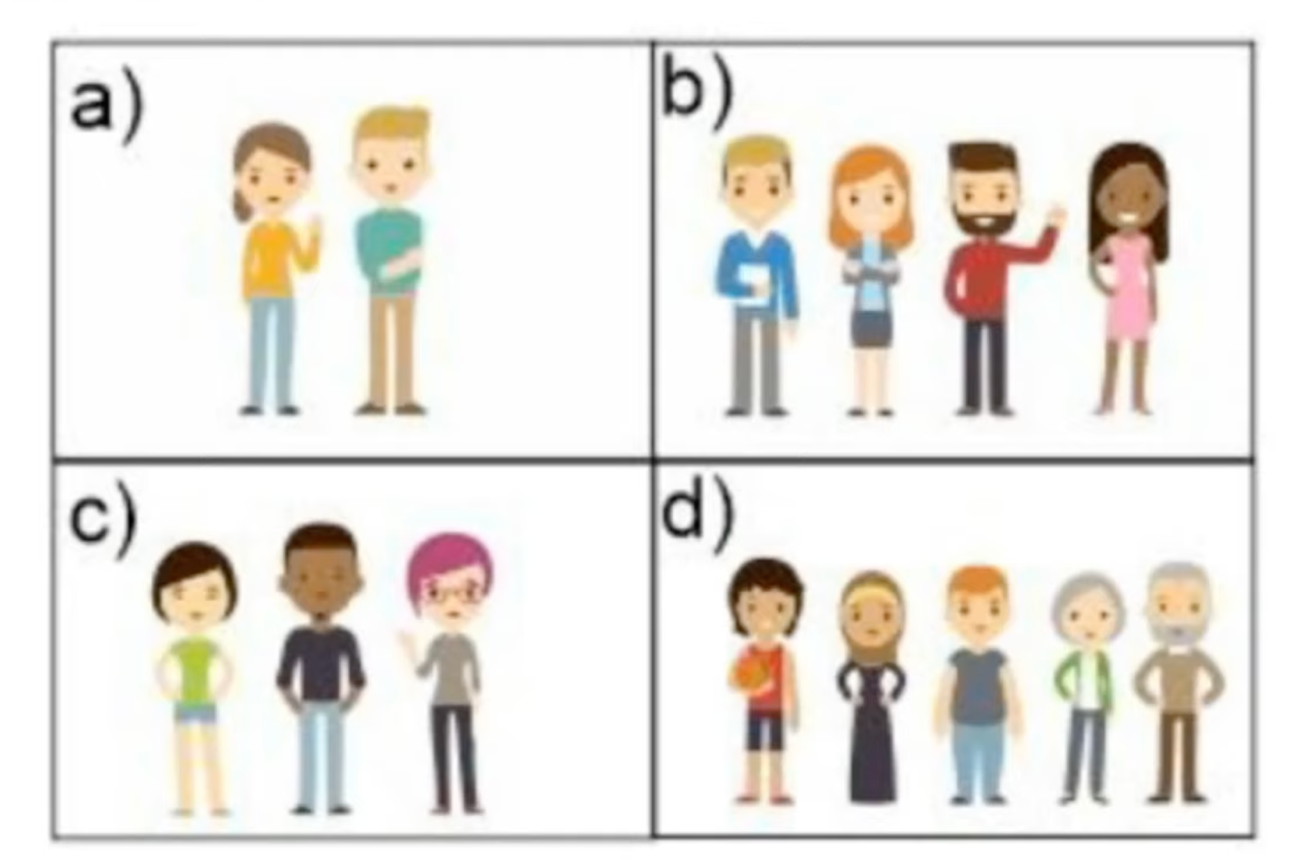 ¿Cuál de los siguientes es uno de los países más poblados del mundo?¿Cuáles son los principales problemas de la concentración de población?Para saber si un país se encuentra sobrepoblado es necesario conocer…¿Dónde se concentra la mayor población y se proporciona la mayoría de los servicios como hospitales, escuelas y empleos?¿Dónde se concentra la menor población y se desarrollan actividades como la agricultura y la ganadería?¿Qué característica es considerada esencial por todos los países para definir una ciudad?Es el desplazamiento temporal o permanente de las personas, ya sea de un país a otro, de una ciudad a otra o de un pueblo a otro, se llama…Cuando una persona sale de su lugar de origen se llama…Cuando una persona llega al lugar de destino es…¿Qué elementos conforman la cultura de un país?